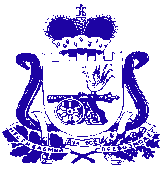 СОВЕТ ДЕПУТАТОВ ИГОРЕВСКОГО СЕЛЬСКОГО ПОСЕЛЕНИЯ ХОЛМ-ЖИРКОВСКОГО РАЙОНА СМОЛЕНСКОЙ ОБЛАСТИР Е Ш Е Н И ЕОт 22.07.2021г.                        №22«О внесении изменений в Положение о порядке управления и распоряжения имуществом Игоревского сельского поселения Холм-Жирковского  района Смоленской области»Рассмотрев Протест Прокуратуры Холм-Жирковского района Смоленской области от 21.06.2021 № 02-29-21, в соответствии с Федеральным законом от 27.07.2010 №190-ФЗ «О теплоснабжении»,  Федеральным законом от 07.12.2011 №416-ФЗ «О водоснабжении и водоотведении», Совет депутатов Игоревского сельского поселения Холм-Жирковского  района Смоленской области 	 Р Е Ш И Л:Внести в Положение о порядке управления и распоряжения имуществом Игоревского сельского поселения Холм-Жирковского района Смоленской области, утвержденное решением Совета депутатов Игоревского сельского поселения Холм-Жирковского района Смоленской области от 30.01.2018г. года №2 следующие изменения:     1) дополнить Статьей 16.1. следующего содержания:«16.1. Передача прав владения и (или) пользования отдельными видами муниципального имущества16.1.1. Передача прав владения и (или) пользования объектами теплоснабжения, централизованными системами горячего водоснабжения, холодного водоснабжения и (или) водоотведения, отдельными объектами таких систем, находящимися в муниципальной собственности, осуществляется только по договорам их аренды, которые заключаются в соответствии с требованиями гражданского законодательства, антимонопольного законодательства Российской Федерации и принятых в соответствии с ними иных нормативных правовых актов Российской Федерации с учетом особенностей, предусмотренных  Федеральным законом от 27.07.2010 № 190-ФЗ «О теплоснабжении», Федеральным законом от 07.12.2011 № 416-ФЗ «О водоснабжении и водоотведении», или по концессионным соглашениям, заключенным в соответствии с требованиями законодательства Российской Федерации о концессионных соглашениях.16.1.2. В случае, если срок, определяемый как разница между датой ввода в эксплуатацию хотя бы одного объекта из числа объектов теплоснабжения, централизованных систем горячего водоснабжения, холодного водоснабжения и (или) водоотведения, находящихся в муниципальной собственности и датой опубликования извещения о проведении соответствующего конкурса, превышает пять лет либо дата ввода в эксплуатацию хотя бы одного объекта из числа данных объектов не может быть определена, передача прав владения и (или) пользования данными объектами осуществляется только по концессионному соглашению (за исключением предоставления в соответствии с антимонопольным законодательством Российской Федерации указанных прав на такое имущество лицу, обладающему правами владения и (или) пользования сетью инженерно-технического обеспечения, в случае, если передаваемое имущество является частью соответствующей сети инженерно-технического обеспечения и данные часть сети и сеть являются технологически связанными в соответствии с законодательством о градостроительной деятельности).».Настоящее решение вступает в силу с момента его обнародования на официальном сайте Игоревского сельского поселения Холм-Жирковского района Смоленской области в информационно-телекоммуникационной сети «Интернет».Глава муниципального образованияИгоревского сельского поселения Холм-Жирковского  района Смоленской области                                                  Н.М. АнисимоваПриложениек решению Света депутатовИгоревского сельского поселенияХолм-Жирковского  районаСмоленской области от 30.01.2018  №2 (в редакции решения Совета депутатов от 22.07.2021г. №22)ПОЛОЖЕНИЕо порядке управления и распоряженияимуществом Игоревского сельского поселенияХолм-Жирковского  района Смоленской областиГлава 1. Общие положенияСтатья 1. Отношения, регулируемые настоящим положением 	1. Настоящее Положение о порядке управления и распоряжения имуществом Игоревского сельского поселения Холм-Жирковского  района Смоленской области (далее – Положение) разработано в соответствии с Гражданским кодексом Российской Федерации, Федеральным законом от 06.10.2003 №131-ФЗ «Об общих принципах организации местного самоуправления в Российской Федерации», Уставом Игоревского сельского поселения Холм-Жирковского  района смоленской области в целях регулирования механизма управления и распоряжения имуществом, находящимся в муниципальной собственности Игоревского сельского поселения. 	2. Положение устанавливает порядок управления и распоряжения имуществом, находящимся в собственности Игоревского сельского поселения Холм-Жирковского  района Смоленской области (далее – поселение), участие органов местного самоуправления в гражданско-правовых отношениях по управлению и распоряжению объектами муниципальной собственности поселения.  	3. Порядок управления и распоряжения отдельными видами объектов муниципальной собственности может регулироваться другими положениями с учетом жилищного, бюджетного, земельного, водного и лесного законодательства и иными нормативными правовыми актами.Статья 2. Имущество Игоревского сельского поселения Холм-Жирковского района Смоленской области            1. В собственности поселения находится:         1) имущество, предназначенное для решения вопросов местного значения;         2) имущество, предназначенное для осуществления отдельных государственных полномочий, переданных органам местного самоуправления, в случаях, установленных федеральными и областными законами;         3) имущество, предназначенное для обеспечения деятельности органов местного самоуправления и должностных лиц местного самоуправления, муниципальных служащих, работников муниципальных предприятий и учреждений в соответствии с нормативными правовыми актами Совета депутатов Игоревского сельского поселения Холм-Жирковского  района смоленской области        3. Имущество, находящееся в собственности поселения, закрепляется за муниципальными предприятиями, муниципальными казенными предприятиями, муниципальными  учреждениями на праве хозяйственного ведения или на праве оперативного управления в соответствии с федеральным законодательством, Уставом поселения, настоящим Положением.        4. Объекты муниципальной собственности поселения, не закрепленные за муниципальными предприятиями, муниципальными казенными предприятиями, муниципальными учреждениями, составляют муниципальную казну муниципального образования.Статья 3. Формирование имущества Игоревского сельского поселения Холм-Жирковского района Смоленской области        1. Имущество поселения формируется за счет: 	- передачи в муниципальную собственность объектов государственной и муниципальной собственности в порядке, установленном действующим законодательством; 	- приобретения имущества за счет средств бюджета поселения; 	- получения имущества в дар от физических и юридических лиц; 	- мены муниципального имущества на имущество юридических и физических лиц; 	- признания права муниципальной собственности в судебном порядке; 	- иными способами, предусмотренными федеральным законодательством.        	 2. В собственность муниципального образования может приобретаться любое имущество, за исключением объектов, приобретение которых в муниципальную собственность не допускается в соответствии с федеральным законодательством.Статья 4. Основания прекращения права собственности Игоревского сельского поселения Холм-Жирковского района Смоленской области          Основаниями прекращения права собственности поселения являются:   	- передача объектов муниципальной собственности в  государственную или муниципальную собственность;        - отчуждения имущества любым из способов, предусмотренных действующим законодательством; 	- решения суда об обращении взыскания на имущество, находящееся в муниципальной собственности;  - гибель или уничтожение имущества;  	- по иным основаниям, предусмотренным действующим законодательством.   Статья 5. Цели управления и распоряжения имуществом Игореского сельского поселения Холм-Жирковского района Смоленской области      Управление и распоряжение имуществом поселения направлено на достижение следующих целей: 	- увеличение доходов местного бюджета; 	- оптимизация структуры имущества поселения в интересах обеспечения устойчивых предпосылок для роста экономики поселения; 	- вовлечение максимального количества объектов муниципальной собственности в процесс совершенствования управления; 	-      использование муниципального имущества в качестве инструмента для привлечения инвестиций в реальный сектор экономики поселения; 	-    полная инвентаризация объектов муниципальной собственности, разработка и реализация системы учета этих объектов и оформление прав на них; 	-   повышение эффективности управления муниципальным имуществом с использованием всех современных методов и финансовых инструментов, детальная регламентация процессов управления; 	-   классификация объектов муниципальной собственности поселения по признакам, определяющим специфику управления; 	-    обеспечение прав муниципального образования как участника (акционера) коммерческих и некоммерческих организаций; 	-   обеспечение контроля за использованием и сохранностью муниципального имущества; 	-    обеспечение гласности при совершении сделок с объектами муниципальной собственности; 	- обеспечение равных прав всех субъектов предпринимательской деятельности на доступ к совершению сделок с объектами муниципальной собственности; 	-       обеспечение защиты имущественных интересов поселения в отношении муниципального имущества.Статья 6. Органы местного самоуправления, осуществляющие управление и распоряжение имуществом Игоревского сельского поселения Холм-Жирковского района Смоленской области        1. Органы местного самоуправления от имени Игоревского сельского поселения Холм-Жирковского района Смоленской области  самостоятельно владеют, пользуются и распоряжаются муниципальным имуществом в соответствии с Конституцией Российской Федерации, федеральными законами, Уставом поселения, нормативными правовыми актами органов местного самоуправления поселения.       2.  Органы местного самоуправления, осуществляющие полномочия в сфере управления и распоряжения муниципальной собственностью муниципального образования Игоревского сельского поселения Холм-Жирковского  района Смоленской области: 	- Совет депутатов Игоревского сельского поселения Холм-Жирковского  района смоленской области; 	- Администрация Игоревского сельского поселения Холм-Жирковского  района Смоленской области (далее – Администрация поселения).Статья 7. Учет объектов муниципальной собственности Игоревского сельского поселения Холм-Жирковского района Смоленской области        1. Объекты муниципальной собственности подлежат обязательному учету.       2. Учет объектов муниципальной собственности осуществляется Администрацией Игоревского сельского поселения Холм-Жирковского  района Смоленской области.       3. Учет и ведение реестра объектов муниципальной собственности поселения осуществляется в соответствии с нормативным правовым актом Игоревского сельского поселения Холм-Жирковского  района Смоленской области в порядке, установленном федеральным законодательством.Глава II. Полномочия органов местного самоуправления по управлению и распоряжению имуществом Игоревского сельского поселения Холм-Жирковского района Смоленской области Статья 8. Полномочия Совета депутатов  Игоревского сельского поселения Холм-Жирковского  района Смоленской области       Совет депутатов Игоревского сельского поселения Холм-Жирковского  района Смоленской области в соответствии с федеральным законодательством, Уставом поселения:     	 - устанавливает в форме Положения порядок управления и распоряжения имуществом поселения, порядок принятия решений о создании, реорганизации и ликвидации муниципальных предприятий;      	- утверждает прогнозный план приватизации муниципального имущества муниципального образования и отчет о его исполнении;     	 -  устанавливает порядок сдачи объектов муниципальной собственности в аренду, порядок и сроки  внесения арендной платы; 	 - устанавливает нормативы и порядок отчислений в бюджет муниципального образования  доходов от деятельности муниципальных унитарных предприятий;     - осуществляет контроль за соблюдением установленного порядка управления и распоряжения имуществом, находящимся в муниципальной собственности;     - определяет порядок и условия приватизации муниципального имущества, а также  порядок обращения в муниципальную собственность бесхозяйного имущества;     - принятие решений о залоге, мене имущества, составляющего муниципальную казну;     - принятие решений о передаче муниципального имущества в безвозмездное пользование;         -  принятие решений об отчуждении движимого и недвижимого имущества муниципального образования Игоревского сельского поселения Холм-Жирковского  района Смоленской области;Глава III. Распоряжение объектами муниципальной собственности муниципального образованияСтатья 9. Залог и мена муниципального имущества,составляющего муниципальную казну 	1. Передача муниципального имущества в залог может производиться только для получения Администрацией Игоревского сельского поселения Холм-Жирковского  района Смоленской области кредита.       2. Предложения по имуществу, передаваемому в залог, а также подлежащему обмену, готовит Администрация Игоревского сельского поселения Холм-Жирковского  района Смоленской области. 	3. Залогодателем муниципального имущества по договору залога, продавцом и покупателем по договору мены от имени поселения выступает Администрация Игоревского сельского поселения Холм-Жирковского  района Смоленской области. 	4. Залог, мена муниципального имущества осуществляются по решению Совета депутатов Игоревского сельского поселения Холм-Жирковского  района Смоленской области в соответствии с действующим законодательством.Статья 10. Безвозмездное пользование муниципальным имуществом Игоревского сельского поселения Холм-Жирковского района Смоленской области  	1. Имущество Игоревского сельского поселения Холм-Жирковского района Смоленской области, не закрепленное на праве хозяйственного ведения или оперативного управления, может быть передано  по договору безвозмездного пользования только по результатам проведения конкурсов или аукционов на право заключения такого договора, за исключением случаев предоставления такого права, установленных статьей 17.1 Федерального закона от 26.07.2006 № 135-ФЗ «О защите конкуренции». 	2. Решение о проведении торгов на право заключения договора безвозмездного пользования муниципальным имуществом принимает Совет депутатов Игоревского сельского поселения Холм-Жирковского  района Смоленской области. 	Договор безвозмездного пользования муниципальным имуществом заключается Администрацией поселения (ссудодатель) в письменной форме на срок, определяемый Советом депутатов Игоревского сельского поселения Холм-Жирковского  района Смоленской области. 	Срок договора безвозмездного пользования муниципальным имуществом не может превышать пяти лет. 	3. Для рассмотрения вопроса о предоставлении муниципального имущества в безвозмездное пользование без проведения торгов (конкурсов или аукционов) в случаях, предусмотренных статьей 17.1 Федерального закона  от 26.07.2006 № 135-ФЗ «О защите конкуренции», заинтересованное лицо (ссудополучатель) подает в Администрацию поселения заявление с приложением следующих документов: 	- заверенная копия учредительных документов (для юридических лиц); 	- заверенная копия  свидетельства о государственной регистрации; 	- справка налогового органа о состоянии расчетов по налогам, сборам, пеням, штрафам, процентам (форма утверждена Приказом ФНС России от 21.04.2014 N ММВ-7-6/245@ «Об утверждении форм справок о состоянии расчетов по налогам, сборам, пеням, штрафам, процентам, порядка их заполнения и форматов представления справок в электронной форме по телекоммуникационным каналам связи»); 	- заверенная копия решения уполномоченного органа об избрании (назначении) руководителя (для юридических лиц).       4. По результатам рассмотрения заявления о предоставлении муниципального имущества в безвозмездное пользование Администрация поселения подготавливает соответственно проект решения Совета депутатов Игоревского сельского поселения Холм-Жирковского  района Смоленской области о передаче недвижимого имущества в безвозмездное пользование, который выносится на рассмотрение очередной сессии   Совета депутатов Игоревского сельского поселения. 	5. Договор безвозмездного пользования всех видов муниципального имущества в обязательном порядке должен содержать: 	- состав имущества, площадь, адрес, цель и срок его использования; 	- права и обязанности сторон по договору (в том числе обязанность ссудополучателя по осуществлению текущего ремонта имущества), их ответственность; 	- условия и порядок досрочного расторжения договора; 	- местонахождение и почтовые адреса сторон по договору. 	6. Передача имущества в безвозмездное пользование осуществляется по передаточному акту, который подписывается сторонами договора и является неотъемлемым приложением к договору. 	7. При предоставлении в безвозмездное пользование объектов, являющихся памятниками истории и культуры, ссудополучатель в месячный срок с момента принятия решения о заключении договора безвозмездного пользования заключает с СОГУК «Центр по охране и использованию памятников истории и культуры» по Смоленской области охранное обязательство. 	Невыполнение указанного требования является основанием для отмены решения о заключении договора безвозмездного пользования. 	8. Контроль за использованием муниципального имущества, переданного в безвозмездное пользование, осуществляется Администрацией поселения, Советом депутатов Игоревского сельского поселения Холм-Жирковского  района Смоленской области. 	9. При прекращении договора безвозмездного пользования, а также при досрочном его расторжении ссудополучатель обязан сдать ссудодателю имущество в срок, предусмотренный договором безвозмездного пользования, по передаточному акту в том состоянии, в котором он его получил, с учетом нормального износа или в состоянии, обусловленном договором.Статья 11. Доверительное управление 	1. В целях повышения эффективности использования муниципальное имущество может быть передано в доверительное управление, за исключением имущества, находящегося в хозяйственном ведении или в оперативном управлении. 	2. Учредителем доверительного управления муниципальным имуществом от имени поселения выступает Администрация поселения. 	3. Доверительное управление муниципальным имуществом осуществляется на основании договора о доверительном управлении в интересах учредителя управления. 	4. Договор доверительного управления муниципальным имуществом может быть заключен только с лицом, выигравшим торги на право заключения указанного договора. 	Срок договора доверительного управления не может превышать пяти лет. 	5. Доверительным управляющим может быть индивидуальный предприниматель или коммерческая организация, за исключением унитарного предприятия. 	6. Имущество не подлежит передаче в доверительное управление государственному органу или органу местного самоуправления. 	7. Передача муниципального имущества в доверительное управление не влечет перехода права собственности на него к доверительному управляющему. 	8. Осуществляя доверительное управление муниципальным имуществом, доверительный управляющий может с согласия Администрации поселения передать права владения и (или) пользования данным имуществом третьим лицам с учетом требований Гражданского кодекса Российской Федерации и ст. 17.1 Федерального закона от 26.07.2006 N 135-ФЗ «О защите конкуренции». 	9. Государственная регистрация передачи в доверительное управление недвижимого имущества осуществляется в соответствии с действующим законодательством Российской Федерации.10. Договор доверительного управления прекращается в случаях, предусмотренных законодательством.Статья 12. Управление акциями в уставном капиталехозяйственных обществ 	1. Управление принадлежащими поселению акциями (долями, паями) в уставном капитале хозяйственных обществ от имени поселения осуществляет Администрация муниципального района. 	2. Участие в управлении акциями (долями, паями) осуществляется через представителей Администрации поселения. Представители назначаются Главой муниципального образования Игоревского сельского поселения Холм-Жирковского района Смоленской области (далее –Глава поселения). Полномочия представителей удостоверяются доверенностью, выданной Главой поселения.Статья 13. Право хозяйственного ведения и оперативного управления         1. В компетенцию Совета депутатов Игоревского сельского поселения Холм-Жирковского  района Смоленской области входит принятие решения в установленном порядке о создании, реорганизации и ликвидации муниципальных предприятий. 	На основе муниципального имущества в соответствии с действующим законодательством могут создаваться следующие организации: 	- муниципальные унитарные предприятия; 	- муниципальные казенные предприятия; 	- муниципальные учреждения. 	Создание, реорганизация и ликвидация муниципальных предприятий и учреждений осуществляется Администрацией поселения в соответствии с действующим законодательством. 	Обоснование создания, реорганизации и ликвидации муниципальных предприятий и учреждений готовится Администрацией поселения.  	2. Порядок определения состава имущества, закрепляемого за муниципальными предприятиями и учреждениями, а также порядок утверждения уставов муниципальных предприятий и учреждений определяются Администрацией поселения.  	3. Муниципальным унитарным предприятиям имущество передается на праве хозяйственного ведения, муниципальным казенным предприятиям на праве оперативного управления. 	Муниципальное предприятие владеет, пользуется и распоряжается имуществом, принадлежащим ему на праве хозяйственного ведения и оперативного управления, в пределах, определяемых действующим законодательством.        Муниципальное предприятие не вправе продавать принадлежащее ему недвижимое имущество, осуществлять его мену, вносить в качестве вклада в уставный (складочный) капитал хозяйственного общества или товарищества проводить конкурс (аукцион) на право заключения договоров долгосрочной аренды (на срок более одного года), безвозмездного пользования, иных договоров, предусматривающих переход прав владения и (или) пользования в отношении указанного имущества без согласия Администрации поселения.Муниципальное предприятие не вправе без согласия Администрации поселения проводить конкурс (аукцион) на право заключения  договоров аренды  на принадлежащее ему недвижимое имущество, совершать сделки с движимым имуществом, связанные с предоставлением займов, поручительств, получением банковских гарантий, с иными обременениями, уступкой требований, переводом долга, а также заключать договоры простого товарищества. Порядок согласования указанных сделок определяется постановлением Администрации поселения. 	4. Муниципальным учреждениям имущество передается на праве оперативного управления. 	Муниципальное учреждение владеет, пользуется и распоряжается имуществом, находящимся в оперативном управлении, в пределах, определяемых действующим законодательством. 	Муниципальное учреждение не вправе отчуждать или иным способом распоряжаться закрепленным за ним на праве оперативного управления имуществом и имуществом, приобретенным за счет средств, выделенных ему из бюджета поселения. 	Излишнее, неиспользуемое либо используемое не по назначению имущество, закрепленное за муниципальным учреждением на праве оперативного управления, может быть изъято Администрацией поселения. 	5. В целях осуществления контроля за использованием по назначению и сохранностью муниципального имущества, закрепленного за муниципальными предприятиями и учреждениями, Администрация поселения и Совет депутатов Игоревского сельского поселения Холм-Жирковского  района Смоленской области вправе назначать и производить проверки (ревизии, инвентаризации, аудиторские проверки). 	6. Руководители муниципальных предприятий и учреждений назначаются на должность и освобождаются от должности Главой поселения после согласования с Советом депутатов Игоревского сельского поселения Холм-Жирковского  района Смоленской области. 	7. Право хозяйственного ведения и право оперативного управления имуществом прекращаются по основаниям и в порядке, предусмотренным Гражданским кодексом Российской Федерации, другими законами и иными правовыми актами для прекращения права собственности, а также в случаях правомерного изъятия имущества у муниципального предприятия или учреждения.Статья 14. Концессионное соглашение 	1. В компетенцию Совета депутатов Игоревского сельского поселения Холм-Жирковского  района смоленской области входит: 	1) принимает решение о  проведении конкурса на право заключения Концессионного соглашения; 	2) утверждает проект концессионного соглашения, представленный Администрацией поселения. 	2. Администрация поселения: 	1) разрабатывает конкурсную документацию, необходимую для проведения конкурса на право заключения концессионного  соглашения в порядке, установленном действующим законодательством; 	2) разрабатывает проект Концессионного соглашения и предоставляет его на утверждение в Совет депутатов Игоревского сельского поселения Холм-Жирковского  района Смоленской области; 	3) проводит конкурс на право заключения Концессионного соглашения. 	4) выступает Концедентом по Концессионному соглашению.Статья 15. Передача имущества в государственнуюсобственность или собственность иных муниципальных образований 	1. Муниципальное имущество может передаваться в федеральную собственность, государственную собственность Смоленской области, собственность иных муниципальных образований в случаях и в порядке, предусмотренных действующим законодательством Российской Федерации.2. Перечень объектов, передаваемых в федеральную собственность, государственную собственность Смоленской области, собственность иных муниципальных образований, утверждается Советом депутатов Игоревского сельского поселения Холм-Жирковского  района Смоленской области.16. Порядок приема имущества в муниципальную собственность муниципального образования и передачи муниципального имущества муниципального образования в федеральную собственность, собственность Смоленской области, в собственность иных муниципальных образований. 16.1. Прием имущества в муниципальную собственность из федеральной собственности, собственности Смоленской области и собственности иных муниципальных образований, независимо от закрепления этого имущества за предприятиями, учреждениями, а также из других форм собственности осуществляется в соответствии с законодательством Российской Федерации.16.2. Имущество, находящееся в федеральной собственности, собственности Смоленской области, собственности иных муниципальных образований, граждан и юридических лиц, которое может находиться в муниципальной собственности, принимается в муниципальную собственность безвозмездно, если иное не предусмотрено законодательством Российской Федерации.16.3. С инициативой о передаче имущества в муниципальную собственность обращается уполномоченное лицо. В предложении о приеме имущества в муниципальную собственность должна содержаться информация о предлагаемом к передаче имуществе (наименование и количество имущества; адресная привязка, общая площадь объекта недвижимости, иные характеристики об объектах недвижимости; границы и протяженность сетей, марки кабелей, диаметр труб и т.п.) и всех обременениях передаваемого имущества.16.4. Прием имущества в муниципальную собственность осуществляется на основании решения Совета депутатов Игоревского сельского поселения Холм-Жирковского района Смоленской области, принимаемого в соответствии с заключением Администрации Игоревского сельского поселения Холм-Жирковского района Смоленской области  о целесообразности приема имущества в муниципальную собственность, а также на основании представляемых принимающей и передающей стороной документов, если иное не установлено законодательством Российской Федерации.16.5. Основаниями для отказа в приеме имущества в муниципальную собственность, если иное не предусмотрено действующим законодательством, являются:1) не предоставления заявителем документов, необходимых для принятия решения;2) нецелесообразности приема имущества в муниципальную собственность, обоснованной заключением Администрации Игоревского сельского поселения Холм-Жирковского района Смоленской области;3) наличия зарегистрированных ограничений предлагаемого к передаче имущества, исключающих возможность использования указанного имущества;4) отсутствия муниципального унитарного предприятия или муниципального учреждения Игоревского сельского поселения Холм-Жирковского района Смоленской области, предназначенного для содержания и эксплуатации предлагаемого к передаче имущества.Не подлежит принятию в муниципальную собственность имущество, которое не может находиться в муниципальной собственности в соответствии с Федеральным законом № 131-ФЗ.16.6. Право муниципальной собственности на принимаемое в собственность имущество возникает с даты подписания сторонами актов приема-передачи движимого имущества или с даты государственной регистрации права собственности на недвижимое имущество, если иное не установлено законодательством Российской Федерации.16.7. Передача имущества из муниципальной собственности в федеральную собственность, собственность Смоленской области, в собственность иных муниципальных образований осуществляется в соответствии с законодательством Российской Федерации Администрацией Нахимовского сельского поселения Холм-Жирковского района Смоленской области  на основании решения Совета депутатов Игоревского сельского поселения Холм-Жирковского района Смоленской области.16.8. Совет  депутатов Игоревского сельского поселения Холм-Жирковского района Смоленской области принимает решение о передаче или об отказе в передаче имущества из муниципальной собственности в федеральную собственность, собственность Смоленской области, в собственность иных муниципальных образований с учетом заключения Администрации Игоревского сельского поселения Холм-Жирковского района Смоленской области  и мнения правообладателей указанного имущества, а также с соблюдением иных требований, предусмотренных законодательством Российской Федерации.16.9. С инициативой о передаче имущества из муниципальной собственности обращается уполномоченное лицо. В предложении о передаче имущества из муниципальной собственности должна содержаться информация о предлагаемом к передаче имуществе (наименование и количество имущества; адресная привязка, общая площадь объекта недвижимости, иные характеристики объектов недвижимости; границы и протяженность сетей, марки кабелей, диаметр труб и т.п.).16.10. Передача имущества из муниципальной собственности осуществляется безвозмездно.          16.11. Право муниципальной собственности на передаваемое из муниципальной собственности имущество прекращается с даты подписания сторонами акта приема-передачи движимого имущества или с даты государственной регистрации прекращения права собственности на недвижимое имущество, если иное не установлено законодательством Российской Федерации.16.1. Передача прав владения и (или) пользования отдельными видами муниципального имущества16.1.1. Передача прав владения и (или) пользования объектами теплоснабжения, централизованными системами горячего водоснабжения, холодного водоснабжения и (или) водоотведения, отдельными объектами таких систем, находящимися в муниципальной собственности, осуществляется только по договорам их аренды, которые заключаются в соответствии с требованиями гражданского законодательства, антимонопольного законодательства Российской Федерации и принятых в соответствии с ними иных нормативных правовых актов Российской Федерации с учетом особенностей, предусмотренных  Федеральным законом от 27.07.2010 № 190-ФЗ «О теплоснабжении», Федеральным законом от 07.12.2011 № 416-ФЗ «О водоснабжении и водоотведении», или по концессионным соглашениям, заключенным в соответствии с требованиями законодательства Российской Федерации о концессионных соглашениях.       16.1.2. В случае, если срок, определяемый как разница между датой ввода в эксплуатацию хотя бы одного объекта из числа объектов теплоснабжения, централизованных систем горячего водоснабжения, холодного водоснабжения и (или) водоотведения, находящихся в муниципальной собственности и датой опубликования извещения о проведении соответствующего конкурса, превышает пять лет либо дата ввода в эксплуатацию хотя бы одного объекта из числа данных объектов не может быть определена, передача прав владения и (или) пользования данными объектами осуществляется только по концессионному соглашению (за исключением предоставления в соответствии с антимонопольным законодательством Российской Федерации указанных прав на такое имущество лицу, обладающему правами владения и (или) пользования сетью инженерно-технического обеспечения, в случае, если передаваемое имущество является частью соответствующей сети инженерно-технического обеспечения и данные часть сети и сеть являются технологически связанными в соответствии с законодательством о градостроительной деятельности).Статья 17. Заключительные положения             1. Контроль за управлением и распоряжением собственностью поселения, эффективностью и целесообразностью ее использования осуществляет в пределах своей компетенции Совет депутатов Игоревского сельского поселения Холм-Жирковского  района Смоленской области, Администрация поселения, Глава  поселения.            Решения Совета депутатов Игоревского сельского поселения Холм-Жирковского  района Смоленской области обязательны для исполнения Администрацией поселения и муниципальными предприятиями и учреждениями.             2. Совет депутатов Игоревского сельского поселения Холм-Жирковского  района Смоленской области заслушивает отчеты Главы поселения по вопросам управления и распоряжения объектами собственности муниципального образования.